Дистанционное обучениеКонспект урокаРусский язык8 классТема: «Виды сказуемого и способы его выражения»Перечень вопросов, рассматриваемых по теме:1.Что такое сказуемое? Чем может быть выражено сказуемое?2.Какие виды сказуемого бывают?Теоретический материал для самостоятельного изученияСказуемое – главный член предложения, обозначающий действие или признак того, что выражено подлежащим,   отвечает на вопросы Что делает предмет? Что с ним происходит? Каков он? Что он такое?Сказуемое бывает: простым глагольным, составным глагольным, именным глагольнымПростое глагольное сказуемое (ПГС) выражается в форме изъявительного, условного, повелительного наклонения,  а также может быть выражено:1) глаголом в форме сложного будущего времени:Я буду писать тебе часто.2) глагольным фразеологизмомПрирода так явно бросалась в глаза человеку.3) усеченной формой глагола:А он прыг в воду и поплыл.ЛЕКСИЧЕСКОЕ И ГРАММАТИЧЕСКОЕ ЗНАЧЕНИЯ ВЫРАЖАЮТСЯ ОДНИМ СЛОВОМ - глаголомСоставным называется такое сказуемое, в котором лексическое и  грамматическое значения выражаются в разных словах:Владимир начинал  сильно беспокоиться. (А. Пушкин)Роса была  холодная. (К. Паустовский) 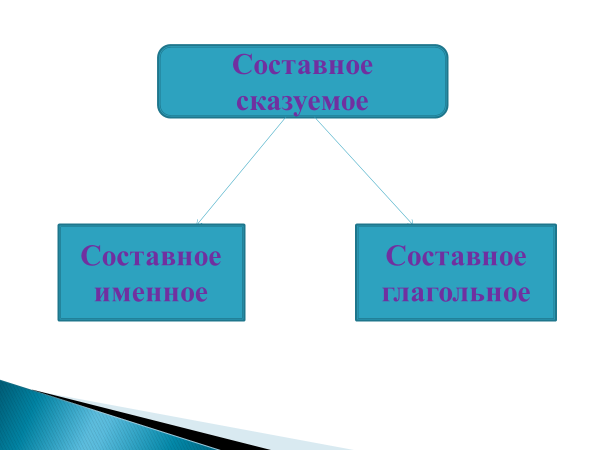 Составным глагольным (СГС) называется сказуемое,  которое состоит из вспомогательного глагола, выражающего грамматическое значение сказуемого, и начальной формы глагола, выражающей его основное лексическое значение.Например,На  ночном небе  стали появляться звезды.стали  - вспомогательный глагол,  а появляться – начальная форма глагола .Составным именным (СИС) называется сказуемое,  которое состоит из глагола-связки, выражающего грамматическое значение сказуемого, и именной части, выражающей его основное лексическое значение.Именная часть: имя прилагательное;  имя существительное; причастие; числительное; местоимение, наречие.Список литературы:1.Учебник «Русский язык», 8 класс. Авторы: М.М.Разумовская, С.И.Львов, В.И.Капинос, В.В.Львов.Разбор тренировочного заданияВыделите грамматическую основу в данном предложении, определите, чем выражено сказуемое, определите  вид сказуемого:	Человек увидел прекрасную розу и решил сорвать этот удивительной красоты цветок.прочитать предложение.найти грамматическую основу (человек – подлежащее, увидел – простое глагольное сказуемое, выраженное глаголом в прошедшем времени; решил сорвать – составное глагольное сказуемое, в котором в роли вспомогательного глагола выступает глагол решил)выписать правильный ответ.Ответ: человек увидел (ПГС, сказуемое выражено глаголом) решил сорвать (СГС, сказуемое выражено глаголом и глаголом неопределенной формы).Выпишите сказуемое, определите его вид (ПГС, СГС, СИС) A.    Вечернее молоко выпито.                                                                         Б.     Между тем княжна Мери перестала петь.                                                 B.     Иван стал подниматься по лестнице на трибуну.                                  Г.     Долго будет моросить дождь.Д.     Бопре в отечестве своем был парикмахером.Предлагаю вам для работы микротекст. Прочитайте его и выполните задания к тексту. Не стану описывать нашего похода и окончания войны. 2) Скажу коротко, что бедствие доходило до крайности. 3) Мы проходили через селения, разоренные бунтовщиками, и поневоле отбирали у бедных жителей то, что успели они спасти. 4) Правление было всюду прекращено, помещики укрывались по лесам.       (А.С. Пушкин. «Капитанская дочка»)Задания:1.Простым предложением является:А 1,2.               Б 2,3.                В 1.               Г 3,42. Составное именное сказуемое присутствует в предложении (предложениях):А 1.                   Б 2.               В 3.                      Г 43. Простое глагольное сказуемое присутствует в предложении (предложениях):А 4.                Б 2,3, 4.            В 1, 2.                  Г 2.4. Сказуемое в 1 предложении является:А простым глагольнымБ составным именнымВ составным глагольным5.Определите количество грамматических основ в предложении 3.Рефлексия (поставьте +/-;ответ)Основные вспомогательные глаголыОсновные вспомогательные глаголыОсновные вспомогательные глаголыОсновные вспомогательные глаголыОсновные вспомогательные глаголыНачало, конец, продолжение действияЖелательность, возможность, необходимость действияЭмоциональная оценка действияКраткие прилагательные в роли вспомогательных глаголовГлагольно-именнойописательныйоборотначатьстатьзакончитьпринятьсяпродолжитьпрекратитьуметьуспетьжелатьмечтатьхотетьстаратьсялюбитьнравитьсянадеятьсябояться стыдитьсяготовитьсяраддолженготовобязандостоиниметь желаниесделать усилиедать согласиеЧасть речиПримеры1. Имя прилагательноеОн весёлый. Он был весёлый. Он сегодня весел.2. Имя существительное.Он весельчак. Он был весельчаком. Весь сад в цвету.3. ПричастиеБрови её были сдвинуты. Вода в пустыне будет обнаружена.4.ЧислительноеДва да три будет пять.5.Местоимение.Вишнёвый сад теперь  мой.6.НаречиеЕй туфли будут впору.Утверждения+/-;   ответЯ уверен, что знаю данную  тему и смогу выполнить задания по ней.Мне кажется, что я знаю эту тему и смогу выполнить задания по ней.Мне кажется, что я не знаю эту тему и не смогу выполнить задания по ней.Что вызвало наибольшую трудность?Над чем ещё нужно поработать?